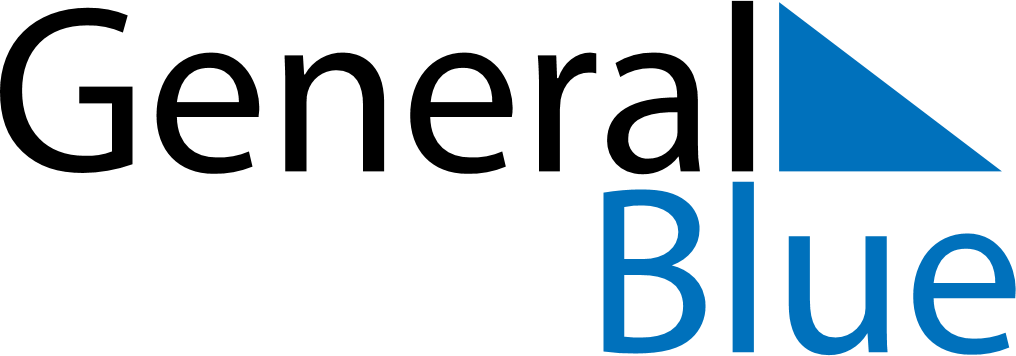 December 2030December 2030December 2030December 2030December 2030December 2030Central African RepublicCentral African RepublicCentral African RepublicCentral African RepublicCentral African RepublicCentral African RepublicMondayTuesdayWednesdayThursdayFridaySaturdaySunday1Republic Day234567891011121314151617181920212223242526272829Christmas Day3031NOTES